Приложение 1Оценочный листПриложение 2Дополни строки:   Я живу в  __________________________________ области, которая расположена на ________________________________полуострове.___________________________  море омывает  Кольский  полуостров  на  севере. ___________________________  море омывает  полуостров на юго-востоке. № задания/ Всё отлично получилось /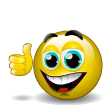 / Всё получилось хорошо, но требовалась помощь/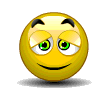 /  Испытывал затруднения, но следующий раз всё получится/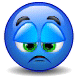 Задание 1Задание 2Задание 3Задание 4Задание 5Задание 6